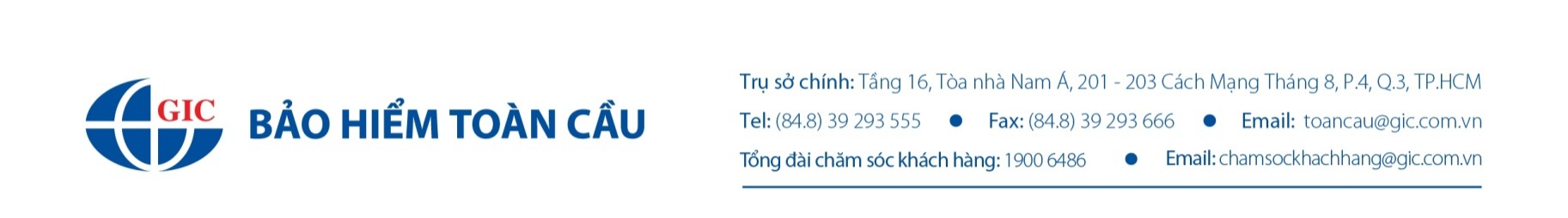 GIẤY YÊU CẦU BẢO HIỂM DU LỊCH QUỐC TẾGIC GLOBAL SAFESau khi được tư vấn và hiểu đầy đủ về sản phẩm bảo hiểm liên quan, Tôi/Chúng tôi cam kết những điều kê khai trên đây về mọi phương diện là chính xác và đúng sự thật, không che giấu bất cứ một thông tin nào làm ảnh hưởng đến quyết định chấp nhận và cung cấp bảo hiểm của GIC.Ngày:	Người yêu cầu bảo hiểm (Ký, đóng dấu và ghi rõ họ tên)I. THÔNG TIN CHỦ HỢP ĐỒNG BẢO HIỂMHọ tên: Địa chỉ:Mã số thuế:Số CMND/hộ chiếu:Số điện thoại:                                                     Fax:Email:II. THÔNG TIN YÊU CẦU BẢO HIỂMLoại hợp đồng:         Cá nhân                                        Gia đình                                  Hợp đồng chuyến                         Hợp đồng nămLoại quyền lợi:         Lite                         Essential                   Smart                        PremierĐiểm đến (quốc gia) xa nhất trong chuyến đi:Giới hạn địa lý:        Đông Nam Á           Châu Á                     Schengen                  Toàn cầu   Số người tham gia bảo hiểm:………………………. ngườiThời hạn bảo hiểm: từ ngày…………… đến ngày…………………(bao gồm 2 ngày biên)III. THÔNG TIN NGƯỜI ĐƯỢC BẢO HIỂMXin vui lòng trả lời các câu hỏi dưới đây bằng các đánh dấu “x” hoặc viết vào nơi tương ứng.Hiện có bất kỳ người nào tham gia bảo hiểm dưới đây có dự định hoặc đang phải theo dõi, điều trị hoặc có triệu chứng sức khỏe không ổn định không?             Có                Không                       Nếu có, xin cho biết thêm chi tiết:…………………………………………………………………………………………………………..…………………………………………………………………………………………………………..Danh sách Người được bảo hiểm